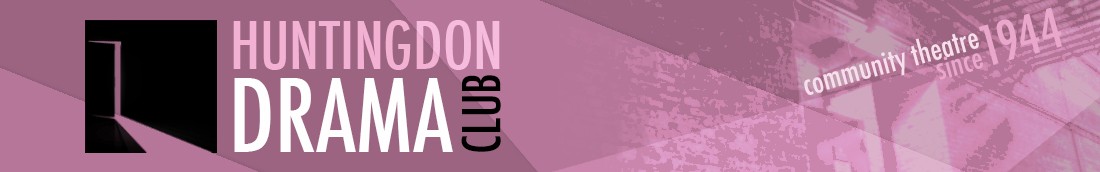 COMMITTEE MEETING MINUTESTuesday 6th June 2017York Close, GodmanchesterPresent: Jo Hussey, Chair (JH), Graham Crouch (GC), Marion Stribling (MS), Dean Laccohee (DL), Caroline Molony (CM), Rae Goodwin (RG), Sarah Cornforth (SC), Vicky Spurway (VS)Apologies: Michelle Gibson (MG), Edd Welsh (EW)1. Minutes of the Last Meeting (2nd May)Riverside Gala:JH, RG and SC to set upPaula and Sandra had also volunteeredPaula would provide a tableFuture venuesSC reported that following a visit to St Peter’s School, it was decided that the rooms were unsuitable as a venue for the club.CM reported that the Looker’s Barn could not be used and the Officers Mess at Brampton was only available to the RAF.It was suggested that a deal could be made with Hinchingbrooke Performance Centre to use their facilities at a reduced rate.  James had recommended speaking to Joseph Howell.DL was investigating the refurbished All Saints Church in the Market Square, he was still waiting for a reply from the contact.Rehearsal spaceRG reported that the Methodist Church had a large, light room which was £12 per hour.A room was available at All Saints Church in Hartford, £15 for the first hour then £8 for each further hour.St Marys was £25 for the evening and available on Thursdays.It was agreed to go ahead with St Marys for the Crucible rehearsals.  CM would confirm the booking from the first Thursday in September.Xmas PartyMS had booked Hartford Village Hall for Friday 8th December.DL had spoken to the King of the Belgians, who had agreed to run a bar.  Club members would provide the food and DL would provide the music.ShakersDL reported that Club members had been organised to act as “Bouncers” for Shakers.There were no matters arising from the minutes. The minutes were agreed as correct.2. Treasurer’s ReportGC reported that 2 further members had paid their subs, 32 people had paid in total.  Expenditure for the last month had totalled £580 which included the RSC tour, rehearsal venues and printing for flyers.  The current balance was £6530 with the licence yet to pay.3. Summer ProductionVS reported that she was looking for 4 stools which would need to be sturdy and preferably without a back.  Rehearsals were going well and off book for the 1st quarter and almost for the 2nd quarter.  The cast were putting in extra time to get completely off book.Lola would be looking after the lighting and needed to know what equipment would be used.  It was agreed:RG to contact the lighting company and order the set of equipment that had been identified.  Payment should be made via cheque or bank transfer, delivery to MS who will transport to AlconburyDL would contact the Freemans Charity to release the funds.DL reported that ticket sales were down slightly, however a number of marketing events were soon to take place;Riverside Gala, poster tour, boards outside Lidl and Waitrose from 3/7, full page ad in SATG programme.  Marketing had already taken place on facebook, the newsletter and a feature in the Hunts Post.  RG added that the schools letter had  been sent.  DL would contact Radio Cambridgeshire – VS would be available on 7/7 for an interview.  JH reminded everyone to look out for 80’s events and share with the committee.DL would contact DaVinci’s to arrange a photoshoot for 2 weeks time.DL was putting together the programme and needed a piece from the Chair, Director and cast biogs ASAP.  VS/MS would discuss cocktails.4. RSC Workshop - FeedbackRG reported back on the RSC workshop which covered sound, set construction, stage management and lighting design.  A full write up of the workshop would be available as a blog on the Club’s website.  It was agreed that RG would take the lead on organising a structured and informal day to share what she had learned with other club members.5. Riverside GalaThe arrangements for the Gala were covered earlier in the meeting.6. Purchase of lighting equipmentThis item was covered earlier in the meeting.7. Social PlanVS suggested a theatre trip to see “Showstopers” which was an improvised musical.CM would contact Sandra to arrange a date from September for a play reading for “The Thrill of Love” on a Wednesday evening if possible, to avoid rehearsal clashes.The Crucible play reading had been organised for Thursday 8th June.9. AOBSubs for MinorsRG asked if minors would have to pay subs to take part in our productions.  It was agreed that the full membership rate would apply to minors.Shakespeare at the GeorgeJH reminded everyone that she and DL would be performing in Pericles for SATG – go and book your tickets!Next meetingThe next meeting would take place on Tuesday 4th July at York Close. Godmanchester.Summary of Actions AgreedWhoWhatWhenCommentCMBook rehearsal room at St Mary’s from 1st Thursday in SeptemberASAPRGOrder lighting equipmentASAPDLContact Freemans charity to release fundsASAPDLContact Radio Cambs – VS available on 7/7 for interviewASAPDLContact DaVinci’s to arrange a photoshootASAPJH/VSPiece for programme required + cast biogs to be sent to DL. ASAPVS/MSTo decide on cocktails for ShakersASAPRGTake forward a club workshop following the RSC weekendongoingCMContact Sandra to arrange date for play readingNext meeting